升大學科專業諮詢會2023章程主辦：澳門中華學生聯合總會、澳門中華新青年協會資助：教育及青年發展局目的：讓高中生深入了解各行業的就業條件、環境及未來發展，協助他們尋找合適自己的升學路向。日期：2023年10月7日(星期六)時間：下午3:00-6:00地點：化地瑪聖母女子學校禮堂對象：中學生、家長及有興趣之人士**入校注意事項︰請務必穿著有袖上衣及過膝下裝。活動內容： 學科專業諮詢會：邀請不同專業人士到場為學生解答升學疑難，讓同學對心儀學科有更深入的了解，為升學做好準備。講座：面試技巧工作坊透過教授面試技巧、進行模擬面試活動等，協助學生準備面試，提升面試時的技巧和自信。升學獎/助學金講解會邀請政府部門和提供獎助學金的機構向同學們介紹有關獎/助學金的申請辦法和條件等資訊，讓學生提早了解其升學有關方面的問題。講座時間表：時間項目項目項目地點14:00-15:15面試技巧工作坊面試技巧工作坊面試技巧工作坊小禮堂15:30-16:30升學獎/助學金講解會升學獎/助學金講解會升學獎/助學金講解會小禮堂報名及查詢：澳門中華學生聯合總會網址：www.aecm.org.mo電話：2872 3143報名及查詢：澳門中華學生聯合總會網址：www.aecm.org.mo電話：2872 3143澳門中華新青年協會網址：www.my.org.mo電話：2835 8963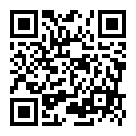 線上報名表線上報名表